	2014年1月31日，日内瓦尊敬的先生/女士，在电信标准化局第75号通函的附件2中，请用以下段落：“此次参与研究的呼吁，是针对有意为 听力质量各个方面客观预测的P.AMD模型贡献力量的各方。请这些参加方公布他们对促进P.AMD工作的兴趣，并为项目做出更积极地开发和分析投入。”替代第1段：“此次参与研究的呼吁，是针对有意为听力质量客观无参考预测的P.AMD模型贡献力量的各方。请这些参加方公布他们对促进P.AMD工作的兴趣，并为项目做出更积极地开发和分析投入。”顺致敬意!电信标准化局主任
  马尔科姆•琼森电信标准化局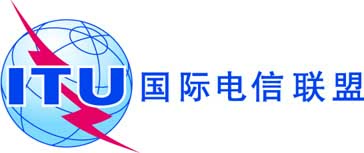 文号：
电话：传真：电信标准化局第75号通函勘误1COM 12/HO
+41 22 730 6356+41 22 730 5853-	致国际电联各成员国主管部门电子
邮件：tsbsg12@itu.int抄送：-	ITU-T部门成员；- ITU-T部门准成员；- ITU-T学术成员；-	第12研究组的正副主席；-	电信发展局主任；-	无线电通信局主任事由：第12研究组有关参与P.ONRA、P.AMD和P.SPELQ的呼吁